INFORMATION SESSIONS FOR PARENTS, TEACHING STAFFIN THE EXMOUTH ACADEMIC LEARNING COMMUNITY (supply funding available for TAs)(All other interested parties all very welcome.)Topic: EFFECTIVE HEARING READINGon Friday 14th October 2016                   1:30 – 3pm repeated 3:30 - 5pm in the community room at Withycombe Raleigh C Of E Primary School NO CHARGE – REFRESHMENTS INCLUDED!  PLEASE LET US KNOW IF YOU WOULD LIKE OTHER TOPICS To book a place or ask for further information, please call Clare Hollingsworth on 01395-263397 ext2 and leave a message if no answer. Thank you.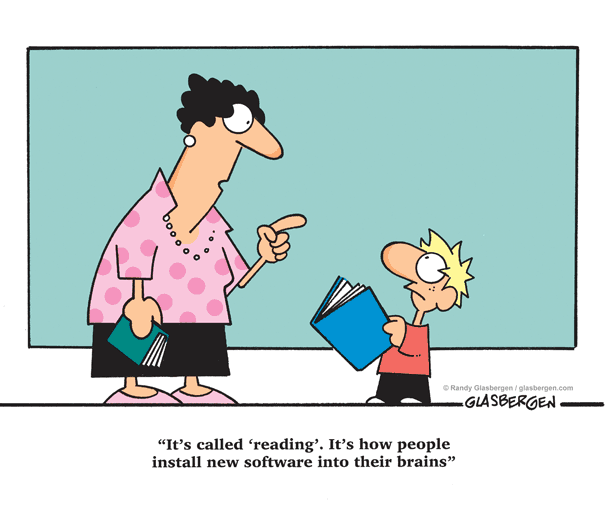 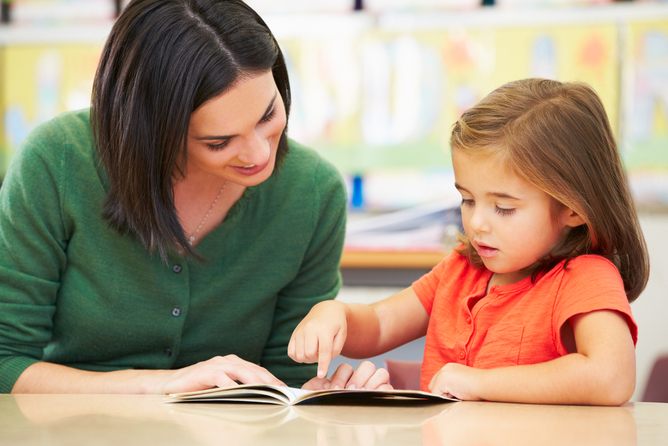 on Friday 14th October 2016                   1:30 – 3pm repeated 3:30 - 5pm in the community room at Withycombe Raleigh C Of E Primary School NO CHARGE – REFRESHMENTS INCLUDED!  PLEASE LET US KNOW IF YOU WOULD LIKE OTHER TOPICS To book a place or ask for further information, please call Clare Hollingsworth on 01395-263397 ext2 and leave a message if no answer. Thank you.IDEAL FOR TAs/PARENTS/VOLUNTEERS HEARING READING IN SCHOOLNO PREVIOUS KNOWLEDGE NECESSARYHOW TO HELP A CHILD READ IN A MANNER THAT DOESN’T CAUSE CONFUSIONSIMPLE RESOURCES SUPPLIEDSTRAIGHTFORWARD AND EFFECTIVE WAYS USING PHONICS AND COMPREHENSION SKILLSCAN BE USED ANYWHERE, ANY TIME, WITH ANY CHILDWILL ENHANCE THE LEARNING OF ANY CHILD WHO IS LEARNING TO READ, MAXIMISING THEIR POTENTIALEXTRA HELP GIVEN WHERE NEEDEDCERTIFICATE GIVEN AND COUNTERSIGNED WHEN RESOURCES USED